Základná škola s materskou školou Dávida Mészárosa  - Mészáros Dávid AlapiskolaésÓvoda, Školský objekt 888, 925 32 Veľká Mača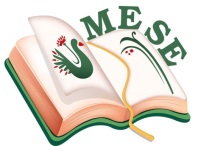 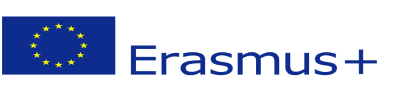 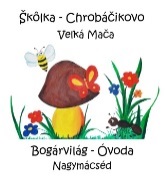 Názov projektu - a projekt címe: Mesévelegyüttsegítsükazegészséget! Zmluva číslo – a szerződésszáma: 2018 – 1- HU01 – KA229 – 047862_5Plán činnostiTéma: Sme maďarský národ  - Naša identita, pocit spolupatričnostiAktivity: Školenie pre rodičov a učiteľov  MŠZúčastnená organizácia:Základná škola s materskou školou Dávida Mészárosa –  učiteľky zo škôlky ChrobáčikovoRodičiaDátum: 12. 06. 2019Základná škola s materskou školou Dávida Mészárosa  - Mészáros Dávid AlapiskolaésÓvoda, Realizácia:12. júna 2019 sa učiteľky našej materskej školy zúčastnili v rámci  „Školy pre rodičov“ na prednáške o ochrane zdravia  a o  Kriston Intímnom Telocviku KIT. Predstavenie sa uskutočnilo v priestoroch materskej školy Chrobáčikovo. Magdolna Mórocz, zdravotná sestra a  inštruktorka KIT, s veľkým nadšením hovorila o blahodarných účinkoch intímnej gymnastiky. Zvýraznila, že svoje úlohy vykonáva veľmi úspešne aj s pomocou lekárov, ktorí sú otvorení podporovať zdravie aj z tohto  hľadiska. Kriston Intímny Telocvik KIT je  jedinečnou a komplexnou metódou, ktorá zahŕňa v sebe mnoho dôležitých prvkov z oblasti urológie, pôrodníctva, neurológie, onkológie a športovej vedy."Nikto nemôže robiť pre teba viac, než ten, kto ťa učí pomáhať sebe samému." Magdolna Mórocz vytvorila pohodovú a rodinnú atmosféru,vďaka ktorej sme mohli dostať inštrukcie s otvorenou mysľou. Sme radi, že sme sa zúčastnili na takej pestrej prezentácii a ďakujeme za zážitok.Vo Veľkej Mači, 12. 06.2019Brédová Silvia koordinátorka projektu SprávaSprávaCieľ činnosti:Získať stabilné znalosti o svojom teleKomplexná metóda zdravotnej výchovy  od predškolského veku až po starobu.Efektívne učenie sa pohybu, vďaka metodike Kristonovej výučby, ktorá je 100% bezpečná a dáva  pocit úspechu.Zlepšenie duševného zdravia a pohodyFunkčné podbrušné orgány.